Publicado en Murcia el 03/05/2022 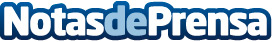 Avanza despliega nuevas redes propias de internet fibra óptica en ValenciaLa operadora referente del Levante español ampliará su huella de cobertura en la provincia de Valencia con la construcción de 36 000 UU.II. (Unidades Inmobiliarias). Elena López: "aumentamos así nuestra área de influencia. Un proyecto que ponemos en marcha debido a la alta demanda que tenemos de nuestros servicios en esta zona"Datos de contacto:Ana MartínDtra Comunicación y Marketing Avanza Solutions968710024Nota de prensa publicada en: https://www.notasdeprensa.es/avanza-despliega-nuevas-redes-propias-de Categorias: Telecomunicaciones Valencia E-Commerce http://www.notasdeprensa.es